Music Box Presentation Checklist & RubricThis is a checklist, make sure you complete all these tasks in order to get the best grade possibleThis is a rubric. It tells you how you will be graded on each of the items above. Final Score: __ /50Sample Budget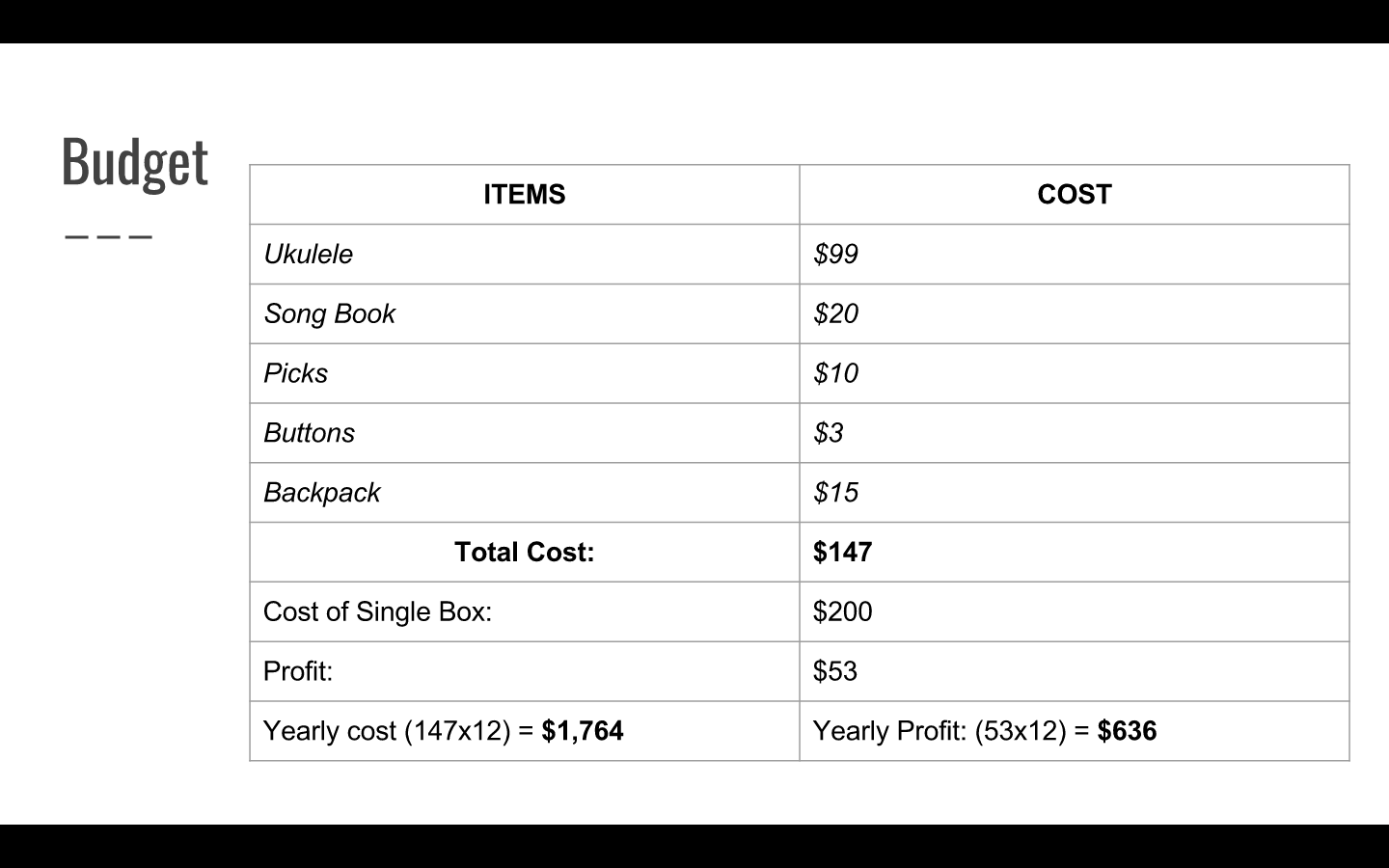 Blank BudgetStudents create a presentation, all members contributeSlide #1 has Theme & Student Name(s) listedPresentation features at least 5 items with picturesStudents create a budget for project (final slide)Students present to their peers.Students create a presentation and all members contributeStudents create a presentation and all members contributeStudents create a presentation and all members contributeStudents create a presentation and all members contributeStudents create a presentation and all members contribute10All members contribute equally to a quality presentation86Presentation is complete but some members did not contribute fairly42Presentation is not complete or some members did not contribute at all.The title slide features the Theme and names of group membersThe title slide features the Theme and names of group membersThe title slide features the Theme and names of group membersThe title slide features the Theme and names of group membersThe title slide features the Theme and names of group members10The slide has all required information86Title slide is missing some information42Presentation does not feature this informationSlides feature at least 5 items with names, descriptions, and picture.All items must relate to the theme of the project.Slides feature at least 5 items with names, descriptions, and picture.All items must relate to the theme of the project.Slides feature at least 5 items with names, descriptions, and picture.All items must relate to the theme of the project.Slides feature at least 5 items with names, descriptions, and picture.All items must relate to the theme of the project.Slides feature at least 5 items with names, descriptions, and picture.All items must relate to the theme of the project.10Slides contains all required components8Slides contains all components for at least 4 of the items6Slide contains all components for at least 3 of the items4Slides contains all components for at least 2 of the items2Slides contains all components for at least 1 of the itemsThe Budget features the cost of all items, amount charge, and profit made.Both for individual purchase and yearly subscriptionsThe Budget features the cost of all items, amount charge, and profit made.Both for individual purchase and yearly subscriptionsThe Budget features the cost of all items, amount charge, and profit made.Both for individual purchase and yearly subscriptionsThe Budget features the cost of all items, amount charge, and profit made.Both for individual purchase and yearly subscriptionsThe Budget features the cost of all items, amount charge, and profit made.Both for individual purchase and yearly subscriptions10Budget contains all required components8Budget contains all components but basic math is incorrect6Budget is missing a single component4Budget is missing several components2No budget was turned in.Students present their work to their peersStudents present their work to their peersStudents present their work to their peersStudents present their work to their peersStudents present their work to their peers10Students present work and all students contribute.Students are respectful during the presentations of others.8Students present work and most students contribute.Students are mostly respectful during the presentations of others.6Students present work and some students contribute.Students are off-task during the presentations of others.4Students present work and some students do not contribute.Students are disruptive during the presentations of others.2Students do not present or are disrespectful to others while they present.ITEMCOST12345TOTAL COSTCharge for a single boxProfitYearly Cost:Yearly Profit:    